           Curriculum Vitae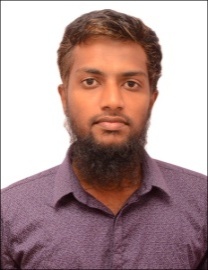  Imran Imran.175073@2freemail.com 	 A Postgraduate of Commerce in Accounting & Finance           Curriculum Vitae Imran Imran.175073@2freemail.com 	 A Postgraduate of Commerce in Accounting & Finance           Curriculum Vitae Imran Imran.175073@2freemail.com 	 A Postgraduate of Commerce in Accounting & FinanceSUMMARY SUMMARY SUMMARY A highly motivated Gulf experienced Accountant with a verifiable record of accomplishment spanning 7 years. Extensive exposure in the spheres of accounting and general management within diversified industries. Highly creative, recognized as a result oriented and solution focused individual. Areas of strength includes,PROFESSIONAL WORK EXPERIENCEPROFESSIONAL WORK EXPERIENCEPROFESSIONAL WORK EXPERIENCEIndo Asia International, Chennai India, - Accounts and Operations Executive,         Feb 2015 - Dec 2016, Reporting to MDCore AccountabilitiesTo manage and handle overall accounting and operation activities of the firmTo maintain and coordinate the implementation of accounting and accounting control procedures.Equipping operations to comply with legal ethics and standards to avoid legitimate trials. Establish and develop good liaison with local channel partners and with other clients / vendors to mount commercial growth.Indo Asia International, Chennai India, - Accounts and Operations Executive,         Feb 2015 - Dec 2016, Reporting to MDCore AccountabilitiesTo manage and handle overall accounting and operation activities of the firmTo maintain and coordinate the implementation of accounting and accounting control procedures.Equipping operations to comply with legal ethics and standards to avoid legitimate trials. Establish and develop good liaison with local channel partners and with other clients / vendors to mount commercial growth.       Al Rais Logistics, Dubai UAE, - Accountant,  July 2013 - Dec 2014,       Al Rais Logistics, Dubai UAE, - Accountant,  July 2013 - Dec 2014,       Al Rais Logistics, Dubai UAE, - Accountant,  July 2013 - Dec 2014,Reporting to Finance ManagerCore AccountabilitiesCargo World Shipping & Logistic, Dubai UAE, - Accountant, Feb 2011 - April 2013,Reporting to Manager and MDCore AccountabilitiesPosting all financial transactions of the firmInputting & updating all costs relating to the job in the systemInstitute proper systematic filing of all paid vouchers with its pertinent attachmentsPreparing Invoices for the customers on daily and monthly basisManaging Accounts Receivable & Payable and submitting those reports Reconciliation of Bank Accounts, Debtors & Creditors AccountPrepare Payments for Vendor bills, Company utility bills & Trade License billsHandling Petty Cash book issuing IOUs and reimbursement of cash against voucherPosting Accruals, Prepayments, Provisional and Depreciation JVsPreparing and processing monthly Payroll through WPSPrepares and submit daily bank and sales report to the ManagementPrepare Income, profit and loss statements on monthly basisIndo Asia International, Chennai India, - Accounts and Operations Assistant,May 2008 - Nov 2010, Reporting to MDCore AccountabilitiesAssisting in overall Accounting and Operational tasks of the firm. To keep a track of receipts and payments into bank and to Co-ordinate with Customs House Agent CHA & Container Freight Station CFS for shipment clearance and delivering to clients.Reporting to Finance ManagerCore AccountabilitiesCargo World Shipping & Logistic, Dubai UAE, - Accountant, Feb 2011 - April 2013,Reporting to Manager and MDCore AccountabilitiesPosting all financial transactions of the firmInputting & updating all costs relating to the job in the systemInstitute proper systematic filing of all paid vouchers with its pertinent attachmentsPreparing Invoices for the customers on daily and monthly basisManaging Accounts Receivable & Payable and submitting those reports Reconciliation of Bank Accounts, Debtors & Creditors AccountPrepare Payments for Vendor bills, Company utility bills & Trade License billsHandling Petty Cash book issuing IOUs and reimbursement of cash against voucherPosting Accruals, Prepayments, Provisional and Depreciation JVsPreparing and processing monthly Payroll through WPSPrepares and submit daily bank and sales report to the ManagementPrepare Income, profit and loss statements on monthly basisIndo Asia International, Chennai India, - Accounts and Operations Assistant,May 2008 - Nov 2010, Reporting to MDCore AccountabilitiesAssisting in overall Accounting and Operational tasks of the firm. To keep a track of receipts and payments into bank and to Co-ordinate with Customs House Agent CHA & Container Freight Station CFS for shipment clearance and delivering to clients.education(ICWA - Intermediate) Cost and Management AccountingInstitute of Cost Accountants of India, Chennai, India.M.Com - Master of Commerce in Finance,  2007 - 2009Pondicherry University, Pondicherry, India.B.Com - Bachelor of Commerce,  2004 - 2007Barathidasan University, Trichy, India.computer skillscomputer skillscomputer skills    Well-versed in computerized accounting and familiar with MS Office    Well-versed in computerized accounting and familiar with MS Office    Well-versed in computerized accounting and familiar with MS OfficeACCOMPLISHMENTSACCOMPLISHMENTSACCOMPLISHMENTSPERSONEL PROFILEPERSONEL PROFILEPERSONEL PROFILE